TOMAŽ VUKRojen je bil v Mirnu 8. decembra 1928. Njegovo mladost je zelo močno zaznamovala 2. svetovna vojna, saj je zahtevala življenja nekaterih najbližjih družinskih članov, obenem pa je tudi sam izkusil surovost odporniškega gibanja in grozote taborišč.S kapitulacijo Italije 8. septembra 1943 je primorsko ozemlje prešlo pod nemško oblast. V tem času je tudi njegova mati resno zbolela. Zdravila se je v Ajdovščini, vendar je bila ob nemški ofenzivi celotna bolnišnica preseljena na Angelsko goro, kjer je mati kmalu umrla. Pogreb je bil zelo preprost, 15 letni Tomaž pa je moral z družino zaradi vnovične nemške ofenzive kmalu pobegniti v Trnovski gozd. Tam se je pridružil skupini partizanov, ki je kot »tiskarna Doberdob« izdelovala letake in ostalo čtivo za potrebe komunistične partije. Z njimi je sodeloval do junija leta 1944, ko se je vrnil v Miren in tam zanje pridobival potrebni material za delovanje tiskarne.Kmalu po vrnitvi v domači kraj so ga partizani prisilno odvedli na hrib pri Renčah, od koder je moral čez dva dni v noči na 19. september v Miren pospremiti neko partizanko. Po pravilih je moral celotno pot oborožen hoditi pred njo na varni razdalji. Pri Renčah so ga zajeli nemški vojaki, spremljevalka pa je pobegnila čez koruzno polje. Odpeljan je bil v bližnjo hišo, kjer so ga vojaki pretepali in zasliševali, dokler se ga ni oficir usmilil in ukazal vojakom, da ga morajo pustiti v miru. Naslednji dan so Nemci zarana na trgu pred renško cerkvijo zbrali vse tamkajšnje ženske, med katerimi naj bi gospod Vuk poiskal in izdal pobeglo partizanko, vendar ni nobene obtožil. Takoj za tem so ga skupaj s petimi možmi odpeljali v goriški zapor, kjer so jih še naprej zasliševali. Oktobra istega leta pa so ga skupaj z ostalimi slovenskimi zaporniki deportirali v delovno taborišče Buchenwald. V taborišču je takoj dobil delo, saj je nastala zaradi bombardiranja v mesecih pred njegovim prihodom in mnogoštevilnih žrtvah med taboriščniki velika potreba po delovni sili za delo v tovarnah, skrb za živali in podobno. Tiste, ki niso dobili zaposlitve so deportirani dalje v uničevalna taborišča. Sam je imel veliko srečo v nesreči, saj so ga s pomočjo jugoslovanske organizacije, ki pomagala ''Jugoslovanom'' iskat delo, zaposlili kot čistilca v konjušnici delavskih konj in skrbnika za ogrevanje nadzornikove pisarne. Imel je tudi dostop do kurilnice in ukradenega orožja, ki so ga člani skrivnih odporniških gibanj hranili v njej.Ko se je vojna bližala koncu in so zavezniki začeli prodirati na nemško ozemlje, je moralo veliko nadzornikov in vojakov oditi na bojišče. To priložnost so odporniki izkoristili in so 11. aprila 1945 takoj po polnoči začeli sami osvobajati taborišče s pomočjo orožja, ki so ga hranili v tisti kurilnici v kateri je delal gospod Tomaž. Čez bodečo žico so nato ušli in ob cesti naleteli na ameriške tanke, ki so prodirali v taborišče. Vojaki so jetnikom dajali hrano in sladkarije. Naslednji dan so zaveznikom predali orožje, 19. aprila pa je bila organizirana zaobljuba, v kateri so zaprisegli k boju proti nacizmu. V spomin na ta dogodek so postavili tudi posebno spominsko ploščo. V taborišču so delali še en mesec, a ne več kot zaporniki. Nato se je skupaj z ostalimi ''Jugoslovani'' takoj začeli vračati v domovino. Potovali so skozi Plzen, Prago, Bratislavo in Budimpešto. Po končanem tridnevnem zasliševanju jugoslovanskih oblasti pa še čez Pragersko, skozi Ljubljano in Pivko. V Miren je prispel 24. junija 1945.Gospod Tomaž že 20 let 11. aprila vsako leto obišče Buchenwald, kjer se s še nekaj sojetniki udeležijo spominske proslave.Jure Ferletič (zapisal po pogovoru z gospodom Tomažem Vukom 11. marca 2016)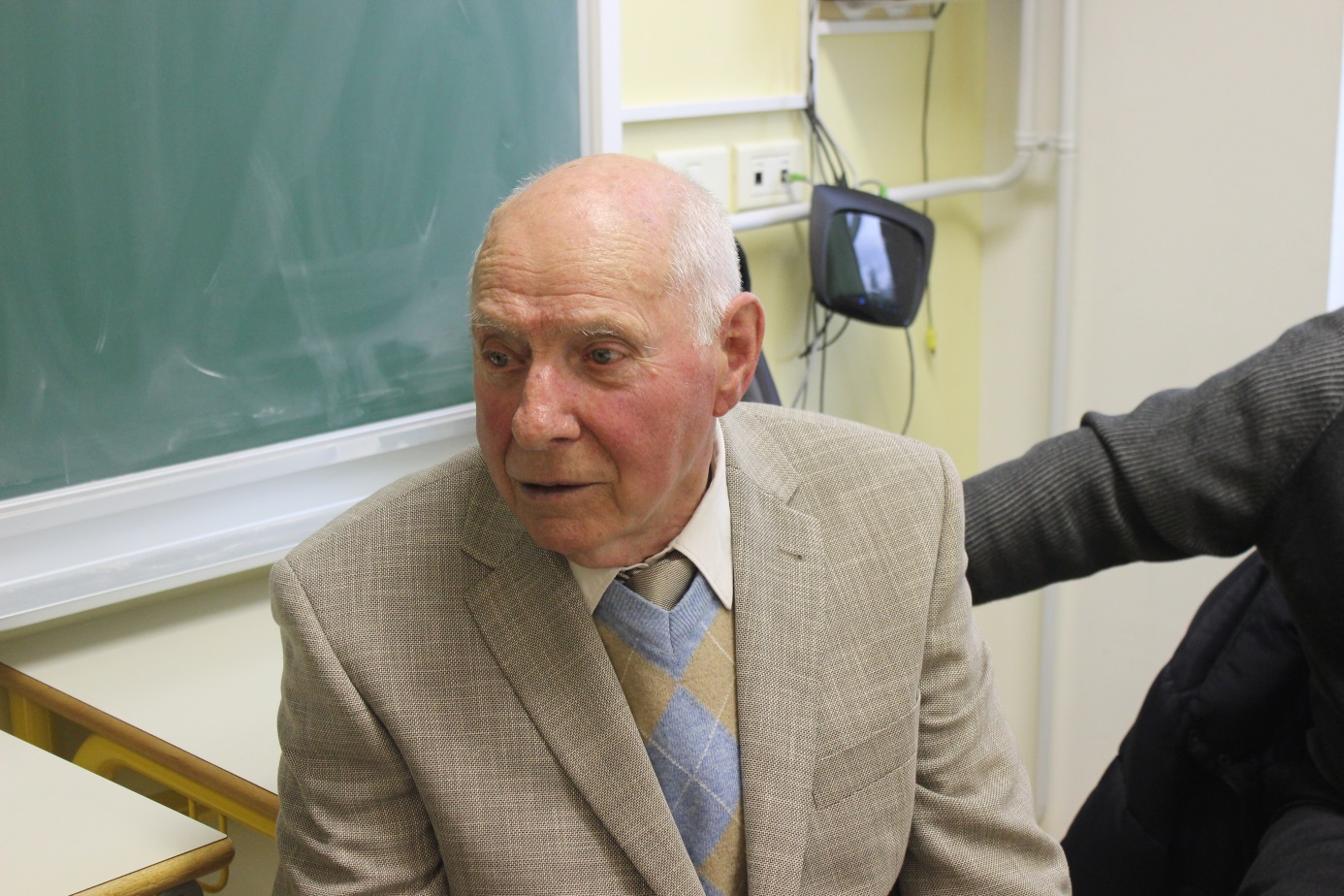 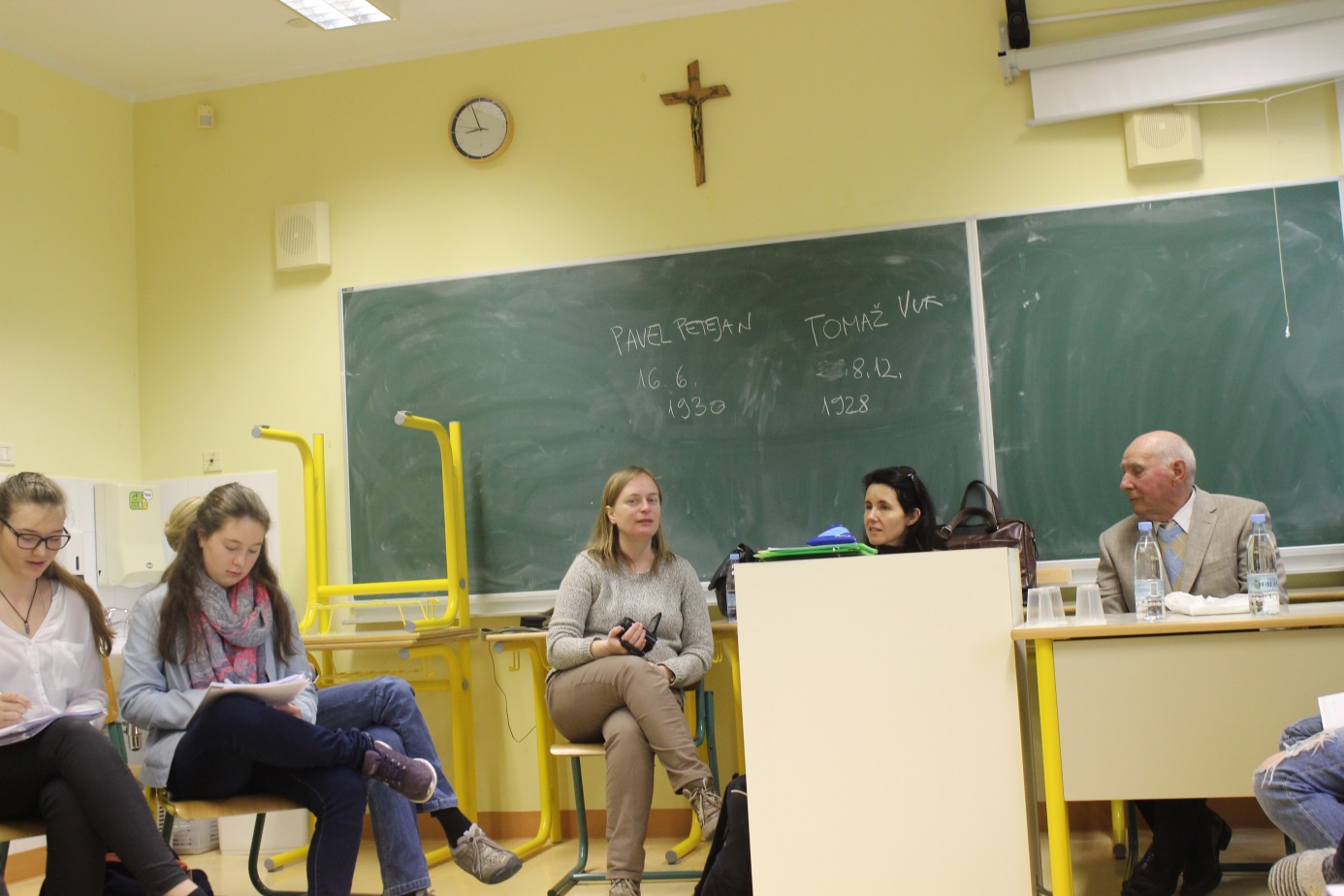 